Nacrtajte ovakav dijagram i uredite ga po želji.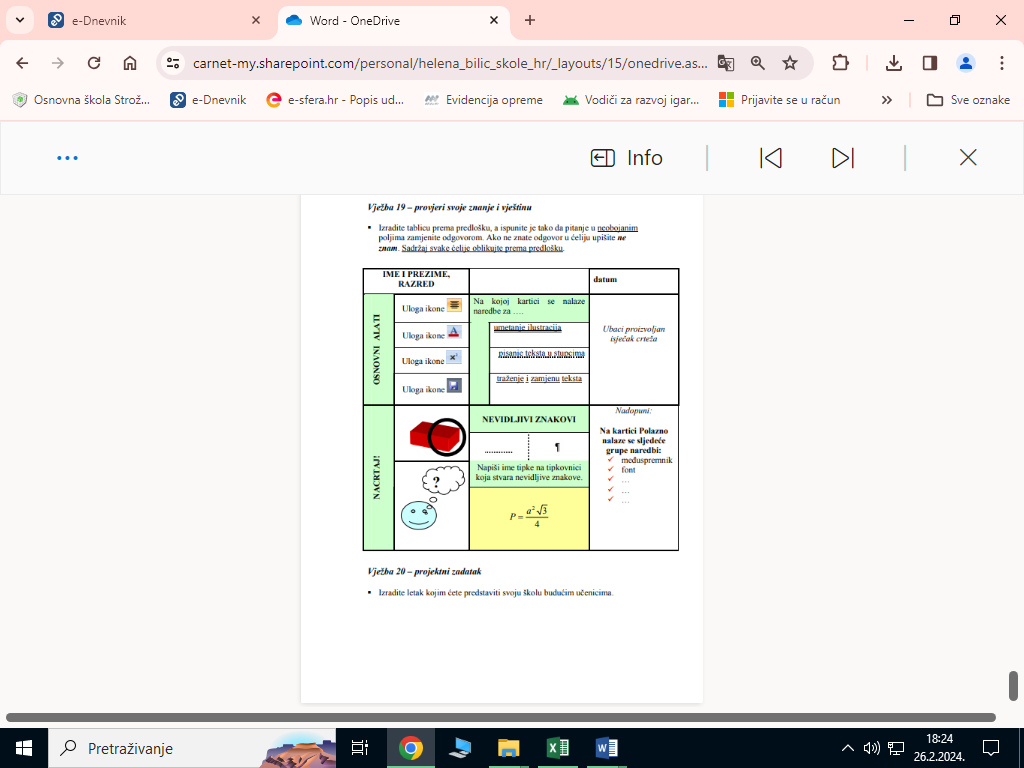 